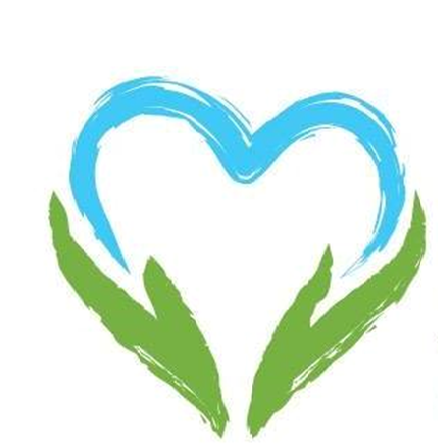 Program wychowawczo – profilaktyczny
 Szkoły Podstawowej im. Karola Miarki w Zaborzu na rok szkolny 2023/2024Dziecko chce być dobre.
 Jeśli nie umie – naucz. 
Jeśli nie wie – wytłumacz. 
Jeśli nie może – pomóż.Janusz KorczakSPIS TREŚCI:Wstęp  do programu….………………………………………………………… 4Podstawa tworzenia programu wychowawczo-profilaktycznego ……………... 6Charakterystyka środowiska wychowawczo – profilaktycznego ….....................7Preferowane wartości uznawane przez społeczność szkolną……………………13Model absolwenta …............................................................................................14Uczestnicy programu i ich zadania……………………………………………...15Cele ogólne i szczegółowe programu………………………………………… ..19Plan działań wychowawczo – profilaktycznych………………………………...23Oczekiwane efekty………………………………………………………………44Sposoby ewaluacji programu...………………………………………………… 44Wstęp do programu.Szkoła Podstawowa im. Karola Miarki w Zaborzu leży w obrębie gminy Chybie.     Szkoła ma ponad pięćdziesięcioletnią  tradycję. W 2007r. szkoła została połączona                             z Przedszkolem Publicznym w Zaborzu tworząc od tej pory Zespół Szkolno – Przedszkolny.Rok szkolny 2023/2024 z uwagi na epidemię koronawirusa COVID 19, która zmieniała organizację i funkcjonowanie placówki w poprzednich latach, pozostaje otwarta na wszelkie możliwe wytyczne oraz procedury, które mogą zostać opracowane i będą służyć zabezpieczeniu zdrowia wszystkich osób przebywających na terenie placówki. Działania zawarte w programie wychowawczo – profilaktycznym muszą być zatem dostosowane         do ewentualnych wytycznych.Nowy rok szkolny to również wyzwanie kontynuacji zapewnienia opieki oraz kształcenia dzieci z Ukrainy.W roku szkolnym 2023/2024 szkoła liczyć będzie 159 uczniów w klasach I-VIII. Łącznie szkoła liczyć będzie 8 oddziałów klasowych. Kadra pedagogiczna stanowić będzie 24 nauczycieli, ponadto zatrudniona jest pomoc nauczyciela, zgodnie z zaleceniami zawartymi 
w orzeczeniu PPP.  Szkoła dysponuje pracownią komputerową, pracownią fizyko – chemiczną, nowo wyposażoną pracownią przyrodniczą, biblioteką, świetlicą szkolną, stołówką, gabinetem higienistki, salką do zajęć ruchowych, gabinetem pedagoga oraz w pełni wyposażoną salą gimnastyczną. Ponadto uczniowie korzystać mogą z miasteczka rowerowego znajdującego się przy szkole. Tymczasowo wyłączone z użytku jest boisko wielofunkcyjne, aktualnie planowany jest remont tego obiektu. Placówka jest dobrze wyposażona w sprzęt multimedialny oraz pomoce dydaktyczne. Każda sala wyposażona jest w oprzyrządowanie komputerowe wraz tablicą multimedialną bądź rzutnikiem oraz dostępem do Internetu.Dla uczniów o różnych potrzebach edukacyjnych dostępna jest szeroka oferta zajęć pozalekcyjnych: zajęcia dydaktyczno – wyrównawcze, korekcyjno – kompensacyjne, logopedyczne, rewalidacyjne, terapii pedagogicznej, zajęcia z pedagogiem, pedagogiem specjalnym oraz psychologiem, zajęcia dla uczniów zdolnych, zajęcia z elementami gimnastyki korekcyjno – kompensacyjnej, zajęcia ogólnorozwojowe dla klas I-III, koła przedmiotowe: matematyczne, polonistyczne, języka angielskiego, historyczne, sportowe.        W szkole działa Samorząd Uczniowski oraz „Szkolne koło wolontariatu”, które zrzesza wszystkich uczniów zainteresowanych działaniem na rzecz osób potrzebujących. W tym roku szkolnym w następstwie zdalnego nauczania, realizowane są również dodatkowe zajęcia specjalistyczne.Nowy rok szkolny to również odpowiedź na pojawiające się w naszej szkole problemy dzieci i młodzieży w kwestii samoakceptacji oraz akceptacji innych. Placówka weźmie udział w projekcie „Młode głowy”. W założeniu projektu jest wsparcie dzieci i młodzieży oraz nauczycieli w dziedzinie profilaktyki zdrowia psychicznego. Program obejmie  4 obszary:  *rozmowę o zdrowiu psychicznym, *pierwszą pomoc psychologiczną,* higienę cyfrową oraz *bezpieczeństwo w sieci. Uczniowie i nauczyciele nabędą wiedzę na temat jak dbać o własne zdrowie psychiczne i wspierać kogoś kto zmaga się z takimi trudnościami. Szkoła wraz z rozpoczęciem roku szkolnego wdroży innowacyjną metodę nabywania kompetencji: osobistych, twórczych, społecznych i działaniowych – program „Uczeń ∑” (Uczeń Sigma). Uczniowie wraz z wychowawcą realizować będą zajęcia rozwijające kompetencje: osobiste , społeczne , twórcze  oraz działaniowe które bez wątpienia będą mogły przyczynić się do wypracowania wśród uczniów postawy doskonałego absolwenta.  Program wychowawczo-profilaktyczny jest skierowany do wszystkich uczniów        Szkoły Podstawowej im. Karola Miarki w Zaborzu. Zarówno dla zdolnych, jak i dla tych, którzy wymagają wsparcia w procesie dydaktycznym i rozwojowym. Program odpowiada na realne potrzeby, problemy i ewentualne zagrożenia, które mogą pojawić się w szkole, klasie    i środowisku.Wszyscy pracownicy naszej szkoły kierują się w swojej pracy przede wszystkim dobrem wychowanków, wyznając podstawowe wartości ważne w życiu każdego człowieka.        Nasza praca ma służyć przede wszystkim pełnemu rozwojowi uczniów. Na co dzień uczymy prawdy, odpowiedzialności, szacunku, budowania poczucia własnej wartości, motywujemy do działania i zapewniamy rozwój intelektualny w bezpiecznych warunkach.Program został opracowany po wcześniejszym rozpoznaniu potrzeb uczniów                        i po zasięgnięciu opinii Rady Rodziców oraz przedstawicieli Samorządu Uczniowskiego. Stanowi wytyczne do pracy wychowawczej i profilaktycznej skierowane do dyrekcji szkoły, szkolnych specjalistów, wychowawców klas, nauczycieli przedmiotów, Samorządu Uczniowskiego, pracowników administracyjnych szkoły oraz organizacji i instytucji wspomagających pracę szkoły przy współudziale rodziców.Rada Rodziców przy Zespole Szkolno – Przedszkolnym w Zaborzu ma duży wpływ na funkcjonowanie naszej placówki. Rodzice są zaangażowani w działania na rzecz społeczności szkolnej, chętnie wspierają i organizują różnego rodzaju przedsięwzięcia podejmowane przez szkołę lub z własnej inicjatywy.Treści programu są zgodne ze statutem szkoły, koncepcją pracy szkoły oraz innymi aktami prawnymi dotyczącymi oświaty, edukacji i wychowania.Celem realizacji programu wychowawczo – profilaktycznego jest stworzenie takiej szkoły, 
w której:a) panuje miła, przyjazna i życzliwa atmosfera, oparta na wysokiej kulturze osobistej, wzajemnym szacunku i akceptacji, w której brak jest agresji, przemocy i dyskryminacji;b) inicjujemy i aktywnie uczestniczymy w życiu społeczności lokalnej, uwzględniając 
w swoich działaniach problematykę zdrowotną i profilaktykę uzależnień;c) uczniowie zdobywają wiedzę i umiejętności, wszechstronnie rozwijają swoje zainteresowania, które przygotowują ich do dalszego procesu kształcenia;d) nauczyciele poprzez swoją aktywność uczą młodego człowieka pacy na rzecz środowiska, kształtują postawę otwartości, kreatywności, bezinteresowności;e) rodzice są odpowiedzialni za budowanie systemu wartości u swoich dzieci, wspierają nauczycieli, współuczestniczą w podejmowaniu decyzji i rozwiązywaniu problemów.2. Podstawa tworzenia programu wychowawczo-profilaktycznegoProgram wychowawczo-profilaktyczny został opracowany w oparciu o:Ustawę z dnia 14 grudnia .2016 r. – Prawo Oświatowe (Dz. U. z 2017 r., poz. 59);Rozporządzenie Ministra Edukacji Narodowej z dnia 14 lutego 2017 r. (z późniejszymi zmianami) w sprawie podstawy programowej wychowania przedszkolnego oraz podstawy programowej kształcenia ogólnego dla szkoły podstawowej, w tym dla uczniów z niepełnosprawnością intelektualną w stopniu umiarkowanym lub znacznym, kształcenia ogólnego dla branżowej szkoły I stopnia, kształcenia ogólnego dla szkoły specjalnej przysposabiającej do pracy oraz kształcenia ogólnego dla szkoły policealnej ( Dz. U. z 2017 r. poz. 356);Rozporządzenie MEN z dnia 22 stycznia 2018 r. w sprawie zakresu i form prowadzenia 
w szkołach i placówkach systemu oświaty działalności wychowawczej, edukacyjnej, informacyjnej i profilaktycznej w celu przeciwdziałania narkomanii;Statut Szkoły Podstawowej w Zaborzu;Koncepcję Pracy Zespołu Szkolno – Przedszkolnego im. Karola Miarki w Zaborzu;  Konstytucję Rzeczpospolitej Polskiej;Konwencję o Prawach Dziecka;Konwencję o Ochronie Praw Człowieka i Podstawowych Wolności;Kierunki Polityki Oświatowej;Charakterystyka środowiska wychowawczo-profilaktycznego.	Na zakończenie roku szkolnego 2022/2023 została przeprowadzona ankieta dotycząca zdrowia i samopoczucia uczniów w szkole. Diagnozę opracowano w oparciu o analizę badań ankietowych przeprowadzonych wśród uczniów, rodziców i nauczycieli dotyczących bezpieczeństwa, samopoczucia dziecka w szkole i zespole klasowym. Zbadano czy wskazywane przez uczniów podstawowe wartości pokrywają się z tymi powszechnie uznawanymi. Analizowano także relacje na płaszczyznach nauczyciel-dziecko, dziecko-nauczyciel, rodzic-nauczyciel. Ponadto badano aktualnie pojawiające się problemy wychowawcze w placówce, a także potrzebę modyfikacji tematyki warsztatów, szkoleń, prelekcji dla uczniów. 	Wyniki badań ankietowych prezentują się następująco:Większość uczniów ocenia swoje samopoczucie jako dobre i bardzo dobre. W klasach starszych pojawiały się także odpowiedzi „nienajlepsze”. Osoby te wskazywały jako czynniki: sytuację domową, poczucie osamotnienia i problemy z nauką.                      W odpowiedziach uczniów na dobre samopoczucie składają się przede wszystkim: wsparcie najbliższych, kontakty rówieśnicze, wsparcie koleżanek i kolegów.Zdecydowana większość uczniów uważa, ze radzi sobie z emocjami. Nieliczni, którzy uważają, ze potrzebują wsparcia w postaci rozmowy, wysłuchania czy pomocy w nauce, wskazują, że nie radzą sobie ze złością, agresją, stresem, smutkiem i poczuciem osamotnienia.Czas spędzany przez dzieci z telefonem i przed komputerem jest bardzo podobny.                             U młodszych dzieci oscyluje w granicach 2h, u starszych nawet do 4h. Co dziesiąty uczeń spędza w sieci ponad 5h. Aż 10% dzieci zadeklarowało, że nie ma komputera lub telefonu.Optymistycznie zadeklarowano, że uczniowie rozmawiają ze swoimi rodzicami (90%), również na tematy szkolne i spędzają z nimi swój wolny czas.Pojawiające się trudności rozwiązywane są przez dzieci we współpracy ze swoimi rodzicami (80%), koleżankami i kolegami, pedagogiem/psychologiem. Młodsze dzieci jako osobę kompetentną do pomocy, wskazywały również na swojego wychowawcę. Zdarzyli się uczniowie, którzy wśród zaproponowanych nie znalazły odpowiedniej osoby i udzieliły odpowiedz „nikt”.Uczniowie chcieliby mieć większy wpływ na tematykę lekcji wychowawczych, jednak nie mają konkretnych pomysłów, jakie treści chcieliby poruszać. Rodzice uważają szkołę za bezpieczną, mają zaufanie do wychowawców, nauczycieli  i innych pracowników. Wskazują na sprawiedliwe ocenianie, pomoc w rozwiązywaniu ewentualnych problemów wychowawczych.Zarówno uczniowie, rodzice jak i nauczyciele wskazują na zachowania destrukcyjne w placówce; wulgaryzmy, wyśmiewanie i poniżanie, kłopot z relacjami wśród uczniów, palenie papierosów. Rodzice wskazują na potrzebę częstszych prelekcji, rozmów z dziećmi, zaangażowanie osób z zewnątrz.Nauczyciele oceniają placówkę jako miejsce otwarte na działalność innowacyjną, 
a samą pracę jako raczej satysfakcjonującą. Pracownicy wskazują również na wielość zajęć dodatkowych  wyrównujących szanse, sumienne realizowanie opracowanych dostosowań. Nauczyciele zgadzają się z zaproponowane w statucie działania zaradcze oraz motywujące. Współpracę z rodzicami oceniają bardzo wysoko.Wyniki ankiety są dla nauczycieli i specjalistów wytycznymi do pracy w nowym roku szkolnym. Podjęte działania naprawcze zostaną ewaluowane i podsumowane w czerwcu 2024r.Badania ankietowe zostały uzupełnione poprzez analizę dokumentacji szkolnej, informacje nauczycieli o bieżących problemach wychowawczych, rozmowy z rodzicami i uczniami oraz obserwacje zachowania uczniów, a także w oparciu o wnioski wypływające z ewaluacji poprzedniego programu wychowawczego i profilaktyki.W związku z obwieszczeniem Ministra Edukacji Narodowej z dnia 6 sierpnia 2020r.w sprawie ogłoszenia jednolitego tekstu rozporządzenia Ministra Edukacji Narodowej w sprawie zakresu i form prowadzenia w szkołach i placówkach systemu oświaty działalności wychowawczej, edukacyjnej, informacyjnej i profilaktycznej w celu przeciwdziałania narkomanii oraz zgodnie ze wcześniejszym  rozporządzeniem Ministra Edukacji Narodowej z dnia 22 stycznia 2018r. w sprawie zakresu i form prowadzenia w szkołach i placówkach systemu oświaty działalności wychowawczej, edukacyjnej, informacyjnej i profilaktycznej w celu przeciwdziałania narkomanii, dopalaczom, alkoholizmowi, przemocy rówieśniczej 
i cyberprzemocy  przeprowadziliśmy  w naszej placówce obserwacje, których wyniki stały się podstawą dla niniejszego opracowania – diagnozy czynników ryzyka oraz czynników chroniących. Pozyskano również informacje dotyczące wyżej wymienionych problemów ze szkoleń prowadzonych przez PODN, PPP i Policję, a także z informacji na temat szkodliwości używek z Sanepidu. Przeprowadzono analizę grup dyspanseryjnych oraz rozpoznano inne zaburzenia w oparciu o dokumentację medyczną w trakcie rozmowy 
z higienistką szkolą. Szkoła współpracuje ze Strażą Pożarną. Szkoła współpracuje ze szkołami z terenu gminy Chybie – przy organizacji konkursów.
 	Główne problemy i zachowania ryzykowne dzieci i młodzieży w świetle aktualnych badań to:Picie alkoholu,Palenie papierosów,Używanie narkotyków, w tym dopalaczy i leków,Agresja i przemoc w szkole,Cyberprzemoc,Zaburzenia zdrowia psychicznego. Depresje i samobójstwa, samookaleczenia;Fonoholizm uzależnienie od smartfonu.Zachowania żywieniowe i zaburzenia odżywiania,Brak aktywności fizycznej.Główne problemy obserwowane w naszej szkole na podstawie analizy ankiet, obserwacji uczniów, dokumentacji szkoły w tym rozmów z rodzicami, nauczycielami oraz pracownikami instytucji wspierającymi pracę szkoły:Uczniowie niewłaściwie odnoszą się do siebie;Niewłaściwe wykorzystywanie mediów społecznościowych (komentarze       na grupach Messenger, udostępnianie wizerunku), filmiki na Tik-Toku, komentarze              w sieci ;Picie alkoholu (poza szkołą incydentalnie)Palenie w szkole i poza szkołą;Brak alternatywnych form spędzania czasu wolnego, wobec komputera             i komórki (stopniowe uzależnianie się);Brak umiejętności radzenia sobie z negatywnymi emocjami;Nieumiejętność polubownego rozwiązywania konfliktów,Brak prawidłowych postaw rodzicielskich;Brak szacunku dla cudzych poglądów, negowanie autorytetów;Powiększająca się liczba uczniów z deficytami (trudności w nauce, ryzyko dysleksji, zaniedbanie),Rosnąca liczba dzieci z rodzin rozbitych (konflikty pomiędzy rodzicami).Czynniki ryzyka – są to cechy zwiększające prawdopodobieństwo używania środków odurzających (narkotyki, papierosy, alkohol), przemocy, agresji, cyberprzemocy, zaburzenia odżywania, zaburzenia zdrowia psychicznego. Prawdopodobieństwo jest tym większe,          im więcej jest czynników ryzyka, im bardziej są one szkodliwe oraz im dłużej trwa ich działanie.W naszej szkole istnieją następujące czynniki ryzyka:Wpływ internetu (szczególnie portali społecznościowych za zjawisko CYBERPRZEMOCY, wpływ youtube, Tik-Tok, jako element instruktarzu                     do przejawiania zachowań negatywnych ) oraz znaczny czas spędzany przy komputerze podczas zdalnego nauczania nie tylko w celach edukacyjnych;Brak umiejętności prawidłowego komunikowania się (wulgarność, poniżanie innych), rozluźnienie relacji koleżeńskich, izolacjaTrudności materialne rodzin, bądź konflikty w rodzinie;Nieumiejętność radzenia sobie z emocjami i ze stresem, zarówno u dzieci,               jak również w rodzinie.Niskie poczucie własnej wartości. Brak akceptacji samego siebie.Niski poziom asertywności. Nieumiejętność stawiania granic.  Niskie kompetencje rodziców w postępowaniu z dziećmi, brak stawiania dziecku jasnych i wyraźnych oczekiwań co do jego zachowania.Brak reguł i niekonsekwencja oraz brak czytelnych granic i norm                               w postępowaniu przez rodziców z własnymi dziećmi.Bark motywacji do udziału w konkursach szkolnych i innych wydarzeniach           z życia szkoły – to bym dopisała bo na to narzekamyCzynniki chroniące: to właściwości jednostki i środowiska, które wzmacniają odporność na podatność na używki, stosowanie przemocy, cyberprzemocy, zdrowia psychicznego. Przyjmuje się, że akumulacja czynników chroniących obniża ryzyko powstawania w/w zagrożeń.Czynniki chroniące w naszej szkole to:Silna więź emocjonalna dziecka z rodzicami,Budowanie pozytywnych więzi ze szkołą ( wyjazdy, wycieczki, dyskoteki) w tym więzi rodziców ze szkołą (działalność Rady Rodziców)Właściwy monitoring zachowań problemowych ze strony rodziców                                i nauczycieli, wychowawców, pedagoga.  Zdolności umożliwiające zdobywanie  dobrych  wyników  w nauce, rozwijanie pasji i zainteresowań.Bogata oferta zajęć pozalekcyjnych rozwijających zainteresowania.Zdrowy styl życia.Wymagania od uczniów odpowiedzialności i udzielania wzajemnej pomocy (pomoc koleżeńska i wolontariat)*W kolumnie „Sposób realizacji” określono typ działalności, jaka przewidziana jest do realizacji, której celem jest zmniejszenie występowania oraz wpływu poszczególnych typów ryzyka, oraz odpowiednio zwiększenie występowania oraz wpływu czynników chroniących (WYCH – wychowawcza, EDU – edukacyjna, INF – informacyjna, PROF. – profilaktyczna).Rozpoznanie oddziaływania czynników ryzyka i czynników chroniących w danym środowisku pozwala na określenie stopnia zagrożenia dzieci i młodzieży, a co za tym idzie wyodrębnienie grup o specyficznym poziomie ryzyka.Grupy ryzyka:1. Grupa niskiego ryzyka – osoby, które nie podjęły jeszcze zachowań ryzykownych.2. Grupa podwyższonego ryzyka – osoby, które podjęły choć jedno zachowanie ryzykowne.    (eksperymentatorzy)3. Grupa wysokiego ryzyka – osoby, u których zachowania ryzykowne są utrwalone i które odczuwają negatywne konsekwencje tych zachowań.W zależności od adresata, do którego skierowane są działania profilaktyczne, rozróżnia w literaturze trzy poziomy profilaktyki:Profilaktyka pierwszorzędowa, skierowana do grupy niskiego ryzyka, polega                      na promowaniu zdrowego stylu życia i zapobieganiu zagrożeniom, w szczególności radzenia sobie z wymogami życia. Jej celem jest opóźnienie inicjacji lub zachęcanie do abstynencji.Profilaktyka drugorzędowa, skierowana do grupy podwyższonego ryzyka, polega na ograniczaniu podejmowania zachowań ryzykownych i zachęcaniu do wycofania się.Profilaktyka trzeciorzędowa jest interwencją w sytuacji pojawienia się uzależnienia, leczeniem, które ma ograniczyć negatywne skutki uzależnienia i umożliwić powrót                      do normalnego życia.Według założeń programu w szkole będzie prowadzona przede wszystkim profilaktyka uniwersalna, a wobec uczniów wymagających bardziej zaawansowanej aktywności – szkoła przewiduje działania z zakresu profilaktyki selektywnej.Realizację programu wychowawczo – profilaktycznego wspierać będą instytucje, takie, jak:
Poradnia Psychologiczno – Pedagogiczna w Cieszynie i Skoczowie;
Gminny Ośrodek Pomocy Społecznej w Chybiu
Komenda Policji w Strumieniu.
Sąd Rejonowy w Cieszynie – kuratorzy Sądu Rodzinnego i Nieletnich.
Urząd Gminy w Chybiu.
Powiatowe Centrum Pomocy Rodzinie w Cieszynie.
Powiatowa Stacja Sanitarno – Epidemiologiczna w Cieszynie.Na podstawie wywiadu z wychowawcami oraz informacji otrzymywanych z Gminnego Ośrodka Pomocy Społecznej, dokonano diagnozy sytuacji rodzinnej i materialnej uczniów oraz wyłoniono grupę uczniów wymagającą pomocy i wsparcia ze strony szkoły.4. Preferowane wartości uznawane przez społeczność szkolną	Elementem niezbędnym i kluczowym w budowaniu programu wychowawczo-profilaktycznego było ustalenie wartości ważnych dla społeczności szkolnej. Najważniejsze wartości uznawane przez poszczególne podmioty szkolne to:- miłość;- szlachetność;- zaangażowanie społeczne;- zaufanie;- szczerość- prawda,- tolerancja,- zdrowie,- uczuciowość,- szacunek,- gotowość do pomocy,- empatia,- odpowiedzialnośćWartości te stały się jednym z wyznaczników do skonstruowania celów programu wychowawczo-profilaktycznego.5. Model absolwentaRealizacja założeń programu wychowawczo-profilaktycznego pozwala przyjąć, że uczeń kończący nasza szkołę:będzie znał podstawowe wartości ważne w życiu każdego człowieka i starał się nimi kierować,będzie znał i respektował prawa człowieka i normy właściwego zachowania,będzie miał poczucie przynależności do rodziny, społeczności szkolnej, lokalnej, regionu i kraju,będzie prezentował postawę patriotyczną, znał symbole narodowe, regionalne i wiedział jak się wobec nich zachować,będzie odpowiedzialny za swoje postępowanie,będzie wychowany do wrażliwości na prawdę i dobro,będzie potrafił pracować samodzielnie, radzić sobie w różnych sytuacjach                            oraz współpracować w grupie,będzie potrafił planować i organizować własne uczenie się dokonując samooceny, świadomy swoich zdolności i umiejętności,będzie poprawnie posługiwał się językiem ojczystym i obcym,będzie określał swoje cele życiowe oraz drogi do ich realizacji,będzie świadomy zagrożeń wynikających z uzależnień, niezdrowego trybu życia i chorób cywilizacyjnych,będzie znał zasady bezpiecznego korzystania z cyberprzestrzeni i nośników multimedialnych,będzie postępował zgodnie z zasadami higieny i dbał o swoje zdrowie psychiczne 
i fizyczne,będzie dbał o środowisko i propagował postawy proekologiczne,będzie ciekawy świata a jego wysiłek intelektualny, będzie przynosił pożądane efekty,będzie prezentował postawę tolerancji6. Uczestnicy programu i ich zadania:A. Dyrekcja szkoły:dążenie do poprawy materialnych parametrów funkcjonowania placówki,zapewnianie kadrze pedagogicznej warunków sprzyjających podnoszeniu kompetencji zawodowych,dbanie o prawidłowy obieg informacji oraz nadzór nad sprawną organizacją podejmowanych działań,czuwanie nad spójnością oddziaływań profilaktycznych i wychowawczych,współpraca z rodzicami, kadrą pedagogiczną, pielęgniarką szkolną.B. Wychowawcy klas:	 dbanie o poczucie bezpieczeństwa i akceptacji ucznia w klasie,wspieranie rozwoju uczniów i usamodzielniania się, prowadzenie dokumentacji nauczania, opracowanie i realizacja Planów Wychowawczych ( załączniki)koordynowanie pracy wychowawczo - profilaktycznej w zespole klasowym,dokonywanie rozpoznania sytuacji rodzinnej i osobistej ucznia, podejmowanie działań w przypadkach przemocy wobec niego, zaniedbań opiekuńczych, ujawnionych nałogów,wnioskowanie o objęcie pomocą psychologiczno - pedagogiczną uczniów 
o specjalnych potrzebach edukacyjnych,integrowanie i kierowanie zespołem klasowym,wykorzystywanie potencjału grupy do wspierania jej członków,ocenianie zachowania uczniów, wdrażanie do samooceny postępów w zachowaniu,nadzorowanie realizacji obowiązku nauki / obowiązku szkolnego,promowanie osiągnięć klasy i pojedynczych uczniów,inspirowanie pracy zespołowej w klasie, przydzielanie zespołom zadań na rzecz klasy, szkoły i środowiska oraz wspólna ocena stopnia ich realizacji, współdziałanie z nauczycielami uczącymi w klasie,współpraca z rodzicami; włączanie ich w sprawy programowe i organizacyjne klasy, współpraca z dyrekcją szkoły, pedagogiem, psychologiem, doradcą zawodowym, pielęgniarką,współdziałanie z instytucjami pracującymi na rzecz dziecka, policją, poradnią psychologiczno - pedagogiczną, sądami rodzinnymi.C. Nauczyciele zajęć edukacyjnych: realizowanie treści programowych zgodnych ze specyfiką zajęć, służących realizacji celów wychowawczo - profilaktycznych,tworzenie warunków do aktywnego i twórczego udziału uczniów w procesie dydaktyczno - wychowawczym,kształcenie umiejętności i postaw,przygotowywanie uroczystości, zawodów, konkursów,promowanie osiągnięć edukacyjnych uczniów, inspirowanie pracy zespołowej,stwarzanie sytuacji umożliwiających samoocenę i ocenę grupy,udzielanie uczniom konsultacji oraz pomoc w przygotowaniu się do egzaminów, konkursów przedmiotowych itp., indywidualizacja nauczania w pracy z uczniem zdolnym i mającym trudności 
w nauce,wnioskowanie o diagnozę psychologiczno - pedagogiczną, uwzględnianie zaleceń specjalistów w pracy z uczniem,opieka nad klasopracownią, troska o sprzęt i środki dydaktyczne,dbanie o mienie i porządek w pomieszczeniu, w którym prowadzone są zajęcia,współpraca z wychowawcami klas.D. Pedagog: prowadzenie badań i działań diagnostycznych uczniów, w tym diagnozowanie indywidualnych potrzeb rozwojowych i edukacyjnych oraz możliwości psychofizycznych uczniów w celu określenia przyczyn niepowodzeń edukacyjnych oraz wspierania mocnych stron uczniów,diagnozowanie sytuacji wychowawczych w szkole w celu rozwiązywania problemów wychowawczych oraz wspierania rozwoju uczniów, udzielanie pomocy psychologiczno-pedagogicznej w formach odpowiednich                      do rozpoznanych potrzeb, podejmowanie działań z zakresu profilaktyki uzależnień i innych problemów młodzieży,minimalizowanie skutków zaburzeń rozwojowych, zapobieganie zaburzeniom zachowania oraz inicjowanie różnych form pomocy w środowisku szkolnym 
i pozaszkolnym uczniów,inicjowanie i prowadzenie działań mediacyjnych i interwencyjnych w sytuacjach kryzysowych, pomoc rodzicom i nauczycielom w rozpoznawaniu i rozwijaniu indywidualnych możliwości, predyspozycji i uzdolnień uczniów, wspieranie nauczycieli i innych specjalistów w  udzielaniu pomocy psychologiczno-pedagogicznej.E. Pedagog specjalny:rekomendowanie dyrektorowi szkoły działań w zakresie zapewnienia aktywnego                    i pełnego uczestnictwa dzieci i młodzieży w życiu szkoły,prowadzenie badań i działań diagnostycznych związanych z rozpoznaniem indywidualnych potrzeb rozwojowych i edukacyjnych oraz możliwości psychofizycznych uczniów,wspieranie nauczycieli w rozpoznawaniu przyczyn niepowodzeń edukacyjnych lub trudności w funkcjonowaniu ucznia,udzielanie pomocy psychologiczno-pedagogicznej w bezpośredniej pracy z dzieckiem;dostosowywanie sposobów i metod pracy do indywidualnych potrzeb rozwojowych, edukacyjnych i psychofizycznych ucznia,rozwiązywanie problemów dydaktycznych i wychowawczych uczniów,dokonywanie wielospecjalistycznych ocen poziomu funkcjonowaniaa dzieci                         i młodzieży objętych kształceniem specjalnym,określenie niezbędnych do nauki warunków, sprzętu specjalistycznego i środkow dydaktycznych,udzielanie uczniom, rodzicom i nauczycielom pomocy psychologiczno-pedagogicznej,prowadzenie zajęć rewalidacyjnych, resocjalizacyjnych i socjoterapeutycznych,E. Doradca zawodowy:gromadzenie, aktualizacja i udostępnianie informacji edukacyjnych i zawodowych, udzielanie indywidualnych porad uczniom i rodzicom,prowadzenie zajęć związanych z wyborem kierunku kształcenia i zawodu oraz planowaniem kształcenia i kariery zawodowej,koordynowanie działalności informacyjno - doradczej prowadzonej przez szkołę,wspieranie w działaniach doradczych rodziców przez organizowanie spotkań psychoedukacyjnych, udostępnianie informacji,współpraca z innymi nauczycielami w zakresie tworzenia i zapewnienia ciągłości działań wewnątrzszkolnego systemu doradztwa zawodowego,wspieranie nauczycieli i innych specjalistów w udzielaniu pomocy psychologiczno-pedagogicznej.F. Terapeuta pedagogiczny:prowadzenie badań i działań diagnostycznych uczniów z zaburzeniami i odchyleniami rozwojowymi lub specyficznymi trudnościami uczeniu się, prowadzenie zajęć korekcyjno-kompensacyjnych oraz innych zajęć o charakterze terapeutycznym,podejmowanie działań profilaktycznych zapobiegających niepowodzeniom edukacyjnym uczniów we współpracy z rodzicami uczniów, wspieranie nauczycieli i innych specjalistów w udzielaniu pomocy psychologiczno- pedagogicznejG. Nauczyciel - bibliotekarz:gromadzenie, ewidencja i opracowywanie biblioteczne zbiorów, udostępnianie zbiorów (w tym korzystanie z czytelni), rozmowy z czytelnikami – poradnictwo w doborze książek,rozbudzanie i rozwijanie indywidualnych zainteresowań uczniów, pogłębianie u uczniów nawyku czytania i uczenia się,przeprowadzanie lekcji bibliotecznych,informowanie nauczycieli o czytelnictwie uczniów,przygotowywanie wykazów stanu czytelnictwa, współpraca z innymi bibliotekami i instytucjami oświatowo-wychowawczymi,H. Rodzice:aktywne zaangażowanie w realizację programu – wywiązywanie się z obowiązków rodzicielskich,informowanie szkoły o wszelkich, zauważonych nieprawidłowościach i zagrożeniach dla prawidłowego i bezpiecznego rozwoju młodzieży,udział w oferowanych przez szkołę spotkaniach,wspomaganie szkoły przez pracę w Radzie Rodziców szkoły,inicjowanie i współorganizowanie imprez i akcji szkolnych,ścisła współpraca z Radą Pedagogiczną.I. Samorząd Uczniowski: współpraca z nauczycielami w zakresie diagnozy obszarów problemowych(przeprowadzanie sondaży, ankiet),współorganizowanie imprez i akcji szkolnych,przeprowadzanie rozmów indywidualnych z uczniami sprawiającymi kłopoty wychowawcze i wydanie opinii w przypadku kar zgodnych ze Statutem Szkoły,uczestniczenie w opiniowaniu dokumentów szkolnych (Statut Szkoły, Szkolny Program Wychowawczo-Profilaktyczny).J. Pozostali pracownicy szkoły:wspierają wychowawców i nauczycieli w realizacji wybranych zadań przewidzianych 
w programie wychowawczo - profilaktycznym szkoły ze szczególnym uwzględnieniem bezpieczeństwa uczniów.7. Cele ogólne i szczegółowe programuCelem głównym wychowania będzie wszechstronnie dojrzały człowiek, natomiast celem profilaktyki będzie wspomaganie wychowania i kompensowanie jego niedostatków.Plan działań wychowawczo-profilaktycznychI Wspieranie indywidualnego rozwoju ucznia, stosownie do jego potrzeb i możliwościII Kształtowanie pozytywnych postaw społecznych i promowania bezpiecznych zachowańIII Kształtowanie więzi z krajem ojczystym, poszanowanie dla dziedzictwa narodowego oraz innych kultur i tradycji.IV Rozwijanie poczucia jedności człowieka z otaczającym światemOczekiwane efekty	Z planem działań Programu Wychowawczo-Profilaktycznego nierozerwalnie połączone są zakładane efekty działalności wychowawczej. Realizacja zadań programu spowoduje, że uczeń umie okazać sympatię, przyjaźń, jest otwarty i życzliwy. Ma poczucie własnej wartości, kocha i szanuje rodziców, jest dobrym kolegą. Zna symbole narodowe, regionalne 
i wie jak się wobec nich zachować. Uczeń potrafi korygować własne postępowanie i postawy zgodnie z normą moralną i społeczną. Samodzielnie dokonuje oceny i samooceny. Potrafi rozpoznać postawy negatywne społecznie i nie akceptuje ich. Włącza się w prace samorządu klasowego i szkolnego, bierze aktywny udział w uroczystościach szkolnych. Zna zagrożenia dla swojego zdrowia i potrafi ustrzec się przed uzależnieniami. Przestrzega zasad bezpieczeństwa własnego i innych. Dba o czystość i schludny wygląd oraz dba o najbliższe środowisko i chce pracować na jego rzecz. Zdaje sobie sprawę z użyteczności kształcenia.10.  Sposoby ewaluacji programu	Treści Programu Wychowawczo-Profilaktycznego są znane i realizowane przez wszystkich nauczycieli – wychowawców, nauczycieli zajęć edukacyjnych i specjalistów szkoły.  Realizacja programu odbywa się w ramach:  zajęć prowadzonych przez nauczycieli-wychowawców,zajęć prowadzonych przez nauczycieli zajęć edukacyjnych, biblioteki, świetlicy oraz specjalistów,godzin do dyspozycji wychowawcy,zajęć pozalekcyjnych prowadzonych przez szkołę,zajęć warsztatowych i ćwiczeń grupowych prowadzonych przez psychologa i pedagoga,zajęć z zakresu pomocy psychologiczno-pedagogicznej,zajęć w ramach projektu trans granicznego.	Działania zawarte w Programie Wychowawczo-Profilaktycznym będą monitorowane oraz będzie przeprowadzona ewaluacja działań. Wnioski z niej wypływające będą wykorzystane do modyfikacji i ulepszania programu.Cel główny ewaluacji:podniesienie efektywności pracy wychowawczej i profilaktycznej szkoły.Cele szczegółowe:uzyskanie informacji o przebiegu realizacji działań wychowawczo-profilaktycznych,poznanie ewentualnych trudności i niedociągnięć, które pojawią się w trakcie realizacji programu,dokonanie oceny w zakresie wiedzy i umiejętności nabytych przez uczestników programu.Kryteria ewaluacji:zgodność efektów programu z założonymi celami.Pytania kluczoweJaki jest stopień znajomości szkolnego programu wśród uczniów, rodziców i nauczycieli?W jaki sposób przebiega realizacja celów i zadań Programu Wychowawczo-Profilaktycznego?Jak oceniają przydatność i skuteczność realizowanych zadań Wychowawczo-Profilaktycznych uczniowie i nauczyciele?W jaki sposób realizacja tego programu wpływa na rozwój ucznia, jego funkcjonowanie 
w środowisku szkolnym i pozaszkolnym?Metody zdobywania informacji:analiza dokumentacji szkolnej ( analiza dzienników, arkuszy ocen, uwag),ankieta i jej analiza,wywiad z wybranymi osobami,obserwacja,opinia ekspertówbadania socjometryczne.POROZUMIENIE 
ZAWARTE POMIĘDZY RADĄ PRDAGOGICZNA A RADĄ RODZICÓW 
W SPRAWIE ustalenia 
PROGRAMU WYCHOWAWCZO-PROFILAKTYCZNEGOW Zespole Szkolno – Przedszkolnym w Zaborzu na rok szkolny 2021/22Protokółporozumienia Rady Pedagogicznej z Radą Rodziców na temat programu wychowawczo-profilaktycznego szkoły.Na spotkaniu w dniu …....................r., zawarto porozumienie się w sprawie programu wychowawczo-profilaktycznego szkoły, obejmującego wszystkie treści i działania o charakterze wychowawczym skierowane do uczniów oraz treści wychowawczo-profilaktyczne skierowane do uczniów, nauczycieli i rodziców. Program będzie obowiązywał w roku szkolnym 2023/24.Podpisy: Reprezentanci RP                                                                    Reprezentanci RR1.................................................                                                 1.................................................2.................................................                                                 2.................................................3.................................................                                                 3................................................Czynniki ryzykaZadaniaSposób realizacji* Brak umiejętności nawiązywania właściwych relacji społecznych.Wyposażenie młodzieży w umiejętności nawiązywania właściwych kontaktów interpersonalnych. Kształtowanie właściwego systemu wartości. Podejmowania decyzji w sytuacjach trudnych.WYCH, PROF.Niewykorzystywanie w praktyce zdobytej wiedzy na temat komunikowania się.Wyćwiczenie w praktyce podczas zajęć umiejętności właściwej komunikacji. Budowanie prawidłowych relacji rówieśniczych – zajęcia integracyjne, wspólne spotkania, wyjazdy.WYCH, PROF.Wpływ mediów.Uświadomienie uczniom sposobów bezpiecznego korzystania z Internetu, telefonu komórkowego,  Samokontrola używania mediów, świadome kształtowanie właściwych postaw odbiorcy, rozwijanie krytycyzmu wobec konsumpcyjnego pojmowania otaczającego świata.WYCH, PROF., INF, EDUTrudności materialne rodzin.Zdiagnozowanie i zorganizowane pomocy materialnej. Przeciwdziałanie dyskryminacji na tle finansowymWYCH, PROF., EDU,Nieumiejętność radzenia sobie z emocjami i ze stresem, alternatywą mogą być warsztaty twórczego myślenia.Ćwiczenia warsztatowe, jak radzić sobie z emocjami i ze stresem. Warsztaty twórczego myślenia. 
Rozpoznawanie i wyrażanie własnych emocji. Radzenie sobie ze stresem.PROF.Niskie poczucie własnej wartości.Ćwiczenia podnoszące poczucie własnej wartości. Ćwiczenia podnoszące poczucie własnej wartości.WYCH, PROF.Niski poziom asertywności. Mapa asertywności. Zachowania agresywne, uległe, asertywne.PROF.Niskie kompetencje rodziców w postępowaniu z dziećmi.Szkoła dla rodziców i wychowawców (elementy). Elementy profilaktyki uniwersalnej. Trening umiejętności rozwiązywania problemów.PROF., INFBrak reguł i niekonsekwencja oraz brak czytelnych granic i norm w postępowaniu przez rodziców z własnymi dziećmi.Szkoła dla rodziców i wychowawców (elementy). Rozmowy z rodzicami, treningi umiejętności reagowania na zachowania prowokacyjne dzieci.  PROF., INFStosowanie używek.Prezentacja interaktywnych wykładów, prezentacji multimedialnych w obszarze stosowania używek. Spotkania z funkcjonariuszami, prelekcje na temat uzależnień.WYCH, PROF.Zachowania przemocowe.Modelowanie prawidłowych zachowań w sytuacji przemocy rówieśniczej.WYCH., PROF., INF.Cele ogólneCele szczegółoweWprowadzenie uczniów w świat wartości, 
w tym ofiarności, współpracy, solidarności, altruizmu patriotyzmu, szacunku dla tradycji, wskazywanie wzorców postępowania i budowanie relacji społecznych, sprzyjających bezpiecznemu rozwojowi ucznia (rodzina, przyjaciele)kształtowanie u uczniów postawy „otwartej na wartości”, poznawanie wartości,akceptacja i kierowanie się wartościami 
w życiu,Wzmacnianie poczucia tożsamości indywidualnej, kulturowej, narodowej, regionalnej i etnicznejkształtowanie postaw obywatelskich, społecznych i patriotycznych w oparciu 
o normy etyczne i przyjęty system wartości,wzmacnianie poczucia tożsamości narodowej, przywiązania do historii i tradycji narodowych,przygotowanie uczniów do właściwego pełnienia ról społecznych,przygotowanie i zachęcanie do podejmowania działań na rzecz środowiska  szkolnego 
i lokalnego,kształtowanie postawy szacunku dla środowiska naturalnego, w tym upowszechnianie wiedzy o zasadach zrównoważonego rozwoju, motywowanie do działań na rzecz ochrony środowiska,rozwijanie zainteresowań ekologicznych,Formowanie u uczniów poczucia godności własnej osoby i szacunku dla godności innych osóbkształtowanie przyjaznego klimatu 
w szkole, budowanie prawidłowych relacji rówieśniczych oraz relacji uczniów 
i nauczycieli, a także nauczycieli, rodziców 
i uczniów,integrowanie zespołów klasowych poprzez samorządność,zwiększenie świadomości uczniów na temat powstawania, funkcjonowania, przejawów
 i skutków dyskryminacji oraz poznanie narzędzi ich zwalczania,kształtowanie postawy tolerancji i szacunku dla drugiego człowieka,Rozwijanie kompetencji takich, jak kreatywność, innowacyjność, 
 przedsiębiorczość i zaangażowanie społeczne.TEMAT 1 Kreatywność.TEMAT 2 Spojrzenie z wielu perspektyw.kształtowanie umiejętności twórczego rozwiązywania problemów, stosowania własnych strategii,kształtowanie wytrwałości w dążeniu do celu,kształtowanie samodzielności, samodyscypliny 
i podejmowania własnych decyzji,wspieranie różnorodności myśli i swobody wymiany poglądów,Rozbudzanie ciekawości poznawczej uczniów, motywacji do nauki Automotywacja. zachęcanie uczniów do rozwoju intelektualnego,wzmacnianie wiary we własne możliwości,kształcenie postawy otwartości,rozwijanie zainteresowań  i zdolności uczniów poprzez uczestniczenie w zajęciach pozalekcyjnych i pozaszkolnych,Wyposażenie uczniów w taki zasób wiadomości oraz kształtowanie takich umiejętności, które pozwalają w sposób bardziej dojrzały i uporządkowany zrozumieć światprzygotowanie uczniów do życia w świecie poprzez ukazywanie różnych aspektów życia społecznego,stwarzanie możliwości rozwijania własnych zainteresowań,poznanie strategii uczenia się,kształcenie umiejętności pokonywania trudności,kształcenie umiejętności dzielenia się wiedzą,Wspieranie ucznia w rozpoznawaniu własnych predyspozycji i określaniu drogi dalszej edukacjipomaganie uczniom w rozpoznaniu 
i odkrywaniu swoich zainteresowań,kształcenie umiejętności formułowania wniosków,wyposażenie w podstawową wiedzę na temat rynku pracy,przygotowanie uczniów do dalszej edukacji,Kształtowanie postawy otwartej wobec świata i innych ludzi, aktywności w życiu społecznym i odpowiedzialności za zbiorowośćrozwijanie kompetencji społecznych uczniów, wspieranie ich działalności woluntarystycznej,integrowanie środowiska szkoły, w tym uczniów z niepełnosprawnościami, przewlekle chorych, odmiennych kulturowo,wzmacnianie wśród uczniów więzi ze szkołą oraz społecznością lokalną,Ukazywanie wartości wiedzy jako podstawy do rozwoju umiejętnościzapewnienie uczniom możliwości zdobycia wiedzy i umiejętności niezbędnych do ukończenia szkoły,Zindywidualizowane wspomaganie rozwoju ucznia, stosownie do jego potrzeb i możliwościkształtowanie umiejętności efektywnego porozumiewania się w różnych sytuacjach;prezentowanie własnego stanowiska, 
z uwzględnieniem doświadczeń i poglądów innych ludzi,kształtowanie umiejętności rozwiązywania problemów, również z wykorzystaniem technik mediacyjnych,kształtowanie umiejętności pracy w zespole 
i społecznej aktywności,zachęcanie do aktywnego udziału w życiu kulturalnym szkoły, środowiska lokalnego oraz kraju,Kształtowanie postawy dojrzałego 
i odpowiedzialnego czytelnika oraz uczestniczenia w kulturzewprowadzenie uczniów w świat literatury,ugruntowanie  zainteresowań czytelniczych,wyposażenie w kompetencje czytelnicze potrzebne do krytycznego odbioru tekstów kultury,Kształtowanie postaw prozdrowotnych uczniów, w tym wdrożenie do zachowań higienicznych, bezpiecznych dla zdrowia własnego i innych osóbzdobycie przez uczniów wiedzy 
i umiejętności pozwalających na prowadzenie zdrowego stylu życia i podejmowania działań prozdrowotnych,ukierunkowanie uczniów na zbudowanie równowagi i harmonii psychicznej, ukształtowanie postaw sprzyjających wzmacnianiu zdrowia własnego i innych ludzi,tworzenie warunków do prawidłowego rozwoju emocjonalnego i społecznego uczniów,Zapobieganie problemom i sytuacjom problemowym dzieci i młodzieżywdrażanie działań uprzedzających mających na celu przeciwdziałanie pojawiania się zachowań ryzykownych związanych z używaniem środków odurzających, substancji psychotropowych, środków zastępczych, nowych substancji psychoaktywnych przez uczniów,prowadzenie profilaktyki agresji i przemocy, w tym cyberprzemocy,prowadzenie profilaktyki uzależnień od gier komputerowych, Internetu, hazardu,kształtowanie umiejętności uczniów 
w zakresie prawidłowego funkcjonowania 
w środowisku cyfrowym, w szczególności tzw. nowych mediów,rozwiązywanie kryzysów rozwojowych 
i życiowych uczniów, między innymi. związanych z wyjazdami rodziców za granicę w celach zarobkowych, a także przemocą 
w rodzinie,rozwijanie i wzmacnianie umiejętności psychologicznych, społecznych i życiowych wśród uczniów (samokontrola, radzenie sobie ze stresem, rozpoznawanie i wyrażanie własnych emocji),kształtowanie właściwych postaw rodziców wobec dzieci,zadbanie o poprawę sytuacji materialnej uczniów z rodzin dysfunkcyjnych, niewydolnych wychowawczo 
i zaniedbanych,l.pZadania szkołySposób realizacji zadańOdpowiedzialniTerminy1.Rozwijanie indywidualnych zainteresowań                        i uzdolnień oraz promowanie czytelnictwaIndywidualizacja programu nauczaniawszyscy nauczycielecały rok1.Rozwijanie indywidualnych zainteresowań                        i uzdolnień oraz promowanie czytelnictwaEdukacja czytelnicza, promowanie czytelnictwa poprzez pracę pedagogiczną biblioteki (lekcje biblioteczne), lekcji j. polskiego oraz organizację konkursu czytelniczego klasy II- III i IV-VIIIbibliotekarz,nauczyciele klas III,j. polskiegocały rok,1.Rozwijanie indywidualnych zainteresowań                        i uzdolnień oraz promowanie czytelnictwa Dzień Pluszowego Misia wychowawcy klas 
I-IIIlistopad 20231.Rozwijanie indywidualnych zainteresowań                        i uzdolnień oraz promowanie czytelnictwaCzytanie na dywanie.nauczyciele klas I-IIIcały rok1.Rozwijanie indywidualnych zainteresowań                        i uzdolnień oraz promowanie czytelnictwaWspółpraca z Gminną Biblioteką Publiczną w Chybiu – filia w Zaborzubibliotekarz,nauczyciele j. polskiegowg potrzeb1.Rozwijanie indywidualnych zainteresowań                        i uzdolnień oraz promowanie czytelnictwaNoc w bibliotece – akcja promujące czytelnictwo dla najbardziej aktywnych czytelników.Bibliotekarzczerwiec 20231.Rozwijanie indywidualnych zainteresowań                        i uzdolnień oraz promowanie czytelnictwaOferta zajęć pozalekcyjnych: koła matematyczne, polonistyczne, informatyczne, historyczne, plastyczne, teatralne, przyrodnicze, sportowe itd.nauczyciele prowadzący zajęciacały rok2.Promowanie postępów w nauce 
i zachowaniu – systemu oceniania jako środka do osiągania celów wychowawczychOrganizowanie szkolnych konkursów (plastycznych, matematycznych, recytatorskich, j. angielskiego, logopedycznych, zawodów sportowych) imprez, uroczystości szkolnychwszyscy nauczycielezgodnie 
z kalendarzem  wydarzeń, uroczystości szkolnych2.Promowanie postępów w nauce 
i zachowaniu – systemu oceniania jako środka do osiągania celów wychowawczychUdział uczniów 
w konkursach przedmiotowych międzyszkolnych, powiatowych, rejonowych , wojewódzkich i ogólnokrajowych.Wszyscynauczycielew ciągu całego rokuPromowanie postępów w nauce 
i zachowaniu – systemu oceniania jako środka do osiągania celów wychowawczychKonkurs kolęd i pastorałek – podtrzymywanie tradycji, kultywowanie regionalnych zwyczajów i obrzędów Bożonarodzeniowych.D. Kożuszkiewicz, 
M. Stanclikstyczeń 2024Konkurs Pieśni Patriotycznej im. Małgorzaty Papiurek.M. Stancliklistopad 20233.Doskonalenie systemu diagnozy, terapii i profilaktyki pedagogicznejPodnoszenie kompetencji nauczycieli w zakresie umiejętności dostosowywania wymagań edukacyjnych do indywidualnych możliwości psychofizycznych oraz potrzeb rozwojowych 
i edukacyjnych uczniów posiadających orzeczenie lub opinię PPP. Przeciwdziałanie niepowodzeniom szkolnym poprzez uczestnictwo 
w szkoleniach.dyrektor,pedagog, pedagog specjalnyzgodnie z harmonogramem szkoleń3.Doskonalenie systemu diagnozy, terapii i profilaktyki pedagogicznejOrganizowanie pomocy psychologiczno-pedagogicznejdyrektor,pedagog,wychowawcy,specjaliścina bieżąco3.Doskonalenie systemu diagnozy, terapii i profilaktyki pedagogicznejDiagnoza uczniów – klasa Iwychowawca klas Iwrzesień/ październik 20233.Doskonalenie systemu diagnozy, terapii i profilaktyki pedagogicznejWsparcie dla uczniów klas I w procesie adaptacji 
w nowym środowiskuwychowawca 
klasy I,nauczyciele,wychowawcy świetlicy,pedagog, psycholog,pracownicy szkoływrzesień/
październik 20233.Doskonalenie systemu diagnozy, terapii i profilaktyki pedagogicznejDiagnoza uczniów klasa I, IV, VI, VII, VIIINauczycielej. polskiego, matematyki, przyrody uczący 
w klasach IV - VIII, wychowawcy klas IV - VIIIwrzesień 20233.Doskonalenie systemu diagnozy, terapii i profilaktyki pedagogicznejDiagnoza trudności 
i niepowodzeń uczniów oraz ich przyczynpedagog, psycholog,logopeda,wychowawcyna bieżąco3.Doskonalenie systemu diagnozy, terapii i profilaktyki pedagogicznejRozpoznawanie uczniów 
z grup ryzyka: zbieranie danych o stanie zdrowia, sytuacji rodzinnej, relacjach z rówieśnikamipedagog, psychologpielęgniarka szkolna,wychowawcyna bieżąco3.Doskonalenie systemu diagnozy, terapii i profilaktyki pedagogicznejKwalifikowanie uczniów 
na zajęcia korekcyjno-kompensacyjne, wyrównawcze, logopedyczne 
i specjalistyczne uwzględniające indywidualne potrzebywychowawcy,  specjaliści, pedagogwrzesień 2022, 
na bieżąco zgodnie 
z potrzebami4.Współpraca                    ze specjalistamiWspółpraca ze specjalistami: pedagogiem, pedagogiem specjalnym, psychologiem, logopedąwychowawcy,nauczycielecały rok4.Współpraca                    ze specjalistamiWspółpraca z PPPwychowawcy,  specjaliścicały rok,
 zgodnie 
z potrzebami4.Współpraca                    ze specjalistamiWspółpraca z GOPS, Pełnomocnikiem ds. Rozwiązywania Problemów Alkoholowych, policją, zespołem interdyscyplinarnym, interwencyjnym, kuratorami sądowymi 
i asystentami rodzin.pedagog,psycholog,wychowawcy,cały rok, 
zgodnie 
z potrzebami5.Współpraca 
z rodzicami/OpiekunamiPedagogizacja rodzicówZebrania rodziców/opiekunów, konsultacje indywidualne, spotkania w ramach godzin dostępności.Wychowawcy, nauczyciele, specjaliścizgodnie z harmonogramem zebrań, godzin dostępności5.Współpraca 
z rodzicami/OpiekunamiPedagogizacja rodzicówAngażowanie rodziców do współpracy przy organizacji wycieczek klasowych, uroczystości okolicznościowych, imprez integrujących klasę oraz w pracę na rzecz Rady Rodzicówwszyscy nauczycielena bieżąco5.Współpraca 
z rodzicami/OpiekunamiPedagogizacja rodzicówInformowanie rodziców o instytucjach pozaszkolnych pomagających rodziniepedagog,psychologzgodnie 
z potrzebami5.Współpraca 
z rodzicami/OpiekunamiPedagogizacja rodzicówInformowanie rodziców o formach pomocy, z jakich mogą skorzystać ich dzieci na terenie szkoływychowawcy,pedagog,dyrektorna bieżąco5.Współpraca 
z rodzicami/OpiekunamiPedagogizacja rodzicówIndywidualna psychoedukacja i pedagogizacja rodziców/opiekunów 
w czasie dyżurów psychologa, pedagogaPedagogpsychologna bieżąco5.Współpraca 
z rodzicami/OpiekunamiPedagogizacja rodzicówUświadamianie zagrożeń związanych 
z okresem dorastania oraz podnoszenie poziomu wiedzy na temat prawidłowości rozwoju 
i zaburzeń zdrowia psychicznego w okresie adolescencjipedagog,psycholog,nauczyciel biologii,przyrody, wdżwrna bieżąco5.Współpraca 
z rodzicami/OpiekunamiPedagogizacja rodzicówUdzielanie wskazówek do pracy z dzieckiem w domuWychowawcynauczycielepedagogna bieżąco5.Współpraca 
z rodzicami/OpiekunamiPedagogizacja rodzicówDostarczenie rodzicom aktualnej wiedzy dotyczącej pomocy specjalistycznej, zwłaszcza w zakresie przeciwdziałania używania środków i substancji psychoaktywnych – warsztat tematyczny dotyczący uzależnień od substancji psychoaktywnych dopalacze, substancje zmieniające świadomość 
i zachowanie)Pedagogosoby z zewnątrzI półrocze 2023/245.Współpraca 
z rodzicami/OpiekunamiPedagogizacja rodzicówUświadomienie uczniom konsekwencji związanych 
z naruszeniem przepisów ustawy o przeciwdziałaniu narkomanii oraz procedur postępowania obowiązujących w sytuacji zagrożenia uzależnieniamiKlasy IV-VIIIPedagogpolicjaI półrocze 2023/245.Współpraca 
z rodzicami/OpiekunamiPedagogizacja rodzicówPedagogizacja rodziców – informacje dla rodziców umieszczane na stronie internetowej szkoły „Strefa rodzica”, warsztatyPedagogPsychologna bieżąco6.Budowanie poczucia  własnej wartościWzmacnianie poczucia własnej wartości poprzez promowanie sukcesów, prezentowanie prac 
i osiągnięć uczniówWychowawcydyrektorw ciągu całego roku szkolnego6.Budowanie poczucia  własnej wartościNagradzanie za dobre wyniki w nauce - różnorodne formy nagradzania uczniów (stypendium, książki, dyplomy, podziękowania)wychowawcy  dyrektorna bieżąco6.Budowanie poczucia  własnej wartościNagradzanie uczniów za podnoszenie wyników nauczania, również uczniów słabszych.wychowawcy dyrektorna bieżąco6.Budowanie poczucia  własnej wartościGodziny z wychowawcą- TEMAT 1 Mój system wartościTEMAT 2 SamoocenaWychowawcawg tematyki zajęć6.Budowanie poczucia  własnej wartościGodziny z wychowawcą – „Uczeń £” – nabywanie kompetencji: osobistych, społecznych, zadaniowych, twórczych.Wychowawca kl.4-8, pedagogWg tematyki zajęć6.Budowanie poczucia  własnej wartościPrezentacja uzdolnień, talentów, zainteresowań poprzez udział 
w konkursach przedmiotowych, plastycznych, zawodach sportowych.wyznaczeni nauczyciele,opiekun SU,wychowawcy świetlicyzgodnie 
z kalendarzem wydarzeń, świąt 
i uroczystości7.Rozwijanie systemu pomocy materialnej           i społecznejPomoc w ubieganiu się 
o stypendia socjalne                           i dofinansowanie ewentualnych potrzeb uczniów.Pedagogw ciągu całego roku7.Rozwijanie systemu pomocy materialnej           i społecznejOrganizowanie dożywiania uczniów.Wychowawcypedagog,w ciągu całego roku7.Rozwijanie systemu pomocy materialnej           i społecznejBieżące monitorowanie sytuacji materialnej 
i rodzinnej uczniów.WychowawcyPedagogw ciągu całego roku7.Rozwijanie systemu pomocy materialnej           i społecznejWspółpraca z GOPS, Pełnomocnikiem ds. Rozwiązywania problemów Alkoholowych, policją, zespołem interdyscyplinarnym, kuratorami sądowymi 
i asystentami rodzin Pedagogwychowawcyw ciągu całego roku7.Rozwijanie systemu pomocy materialnej           i społecznejZabieganie o pomoc 
i wsparcie finansowe Rady Rodziców i sponsorów (firmy zewnętrzne, osoby prywatne)Dyrektorwychowawcyw ciągu całego roku8.Tworzenie warunków doskonalenia sprawności i kondycji fizycznejZajęcia pozalekcyjne sportowe, lekcje wychowawcze na temat dbania o sprawność fizyczną. Wychowawcy klas IV – VIII,nauczyciel wfw ciągu całego roku szkolnego8.Tworzenie warunków doskonalenia sprawności i kondycji fizycznejSpotkanie z pielęgniarką szkolną „Zdrowy styl życia” – klasy IV - VIIIwychowawcy,pielęgniarka szkolnaw ciągu całego roku szkolnego8.Tworzenie warunków doskonalenia sprawności i kondycji fizycznejOrganizacja wycieczek klasowych, rajdów górskich.wychowawcy,na bieżąco8.Tworzenie warunków doskonalenia sprawności i kondycji fizycznejOrganizowanie dla uczniów zajęć ruchowych z  elementami gimnastyki korekcyjno – kompensacyjnejDyrektorwrzesień 20239.Kształtowanie postaw prozdrowotnychPrawidłowa organizacja stanowiska pracy, dostosowanie krzeseł 
i ławek do wzrostu uczniówwychowawcy klaswoźnywrzesień 2023/ na bieżąco9.Kształtowanie postaw prozdrowotnychLekcje dotyczące właściwej higienypielęgniarka szkolnazgodnie 
z potrzebami9.Kształtowanie postaw prozdrowotnychUpowszechnienie 
i realizacja w szkole programów służących promocji zdrowego stylu życia.Udział w programach „Owoce w szkole”, „Mleko w szkole,dyrektor,intendentka,pedagog,wychowawcy,nauczyciel wfcały rok9.Kształtowanie postaw prozdrowotnychGodziny z wychowawcą dotyczące zdrowego odżywianiaTEMAT Dzień profilaktykiWychowawcywg tematyki zajęć9.Kształtowanie postaw prozdrowotnych Stres – to brzmi groźnie – klasy 4-7PedagogII półrocze2023/249.Kształtowanie postaw prozdrowotnychDiagnoza uczniów pod kątem problemów zdrowotnych (przesiewowe badania wzroku, słuchu, wad postawy) – w miarę ofert i możliwościpielęgniarka szkolna,firmy zewnętrznezgodnie 
z potrzebami9.Kształtowanie postaw prozdrowotnychSpotkania członków  Zespołu Wychowawczo-Profilaktycznego mające na celu określenie bieżących potrzeb w zakresie profilaktyki oraz wychowaniapedagog, specjaliści,wychowawcywedług potrzeb /cały rok9.Kształtowanie postaw prozdrowotnychUmieszczenie na stronie internetowej szkoły informacji o realizowanych działaniach profilaktycznychPedagogna bieżąco9.Kształtowanie postaw prozdrowotnychSzkolny Dzień tydzień Profilaktykiwychowawcy,pedagogII półrocze 2022/2023 9.Kształtowanie postaw prozdrowotnychWpływ nikotyny na organizm człowieka- klasy 4-8Wpływ alkoholu na organizm człowieka – klasy 4-8Wpływ narkotyków na organizm człowieka – klasy 4-8nauczyciel biologii,pedagog, wychowawcywg tematyki zajęć9.Kształtowanie postaw prozdrowotnychAnoreksja, bulimia, otyłość – klasy VInauczyciel wdżwg tematyki zajęć9.Kształtowanie postaw prozdrowotnychGodziny z wychowawcą
 i warsztaty tematyczne 
w klasach dotyczące bezpiecznego korzystania 
z sieci, mediów społecznościowych, używania mediów elektronicznych, zagrożenia cyberprzemocą 
i cyberbullingiempedagog,wychowawcy,nauczyciel wdżwr,nauczyciel informatyki. Spotkanie z p. Ireneuszem Brachaczkiem dla klas VI- VIIIwg tematyki zajęć(2 godz. w roku szk.),9.Kształtowanie postaw prozdrowotnychDzień bezpiecznego Internetu.Nauczyciel informatyki, pedagogluty 2024r.9.Kształtowanie postaw prozdrowotnychPrzeprowadzenie badań ewaluacyjnych określających zagrożenie cyberbullingiemPedagogI półrocze2023/202410.Przygotowanie              do zrozumienia                     i akceptacji przemian okresu dojrzewaniaLekcje dotyczące rozwoju biologicznego, przemian okresu dojrzewania, higieny.nauczyciel przyrody,wdżwr,biologii,w ciągu całego roku10.Przygotowanie              do zrozumienia                     i akceptacji przemian okresu dojrzewaniaUmiejętność obserwacji własnego organizmu, identyfikowanie objawów zdrowia oraz zaburzeń związanych 
z niedomaganiem 
i chorobami- lekcja dla klas VII,pielęgniarka szkolnatermin do ustalenia z wychowawcą10.Przygotowanie              do zrozumienia                     i akceptacji przemian okresu dojrzewaniaPodniesienie poziomu wiedzy nauczycieli na temat prawidłowości rozwoju oraz zaburzeń zdrowia psychicznego spowodowanego pandemią COVID, szkolenie „Młode głowy”dyrektor,pedagogzgodnie  z harmonogramem szkoleń – lider WDNLpZadania szkołySposób realizacji zadańOdpowiedzialniTerminy1.Budowanie systemu wartości - przygotowanie           do rozpoznawania podstawowych wartości.Prowadzenie zajęć 
o charakterze prospołecznym – kształtowanie postawy szacunku, empatii 
i tolerancjiTEMAT 1 Jak skutecznie rozwiązywać problemy?TEMAT 2 Rozpoznawanie problemów.wszyscy nauczycielewg tematyki zajęć1.Budowanie systemu wartości - przygotowanie           do rozpoznawania podstawowych wartości.Podejmowanie na lekcjach wychowawczych tematyki dotyczącej systemu wartości 
i kształtowania charakteruI-VIII,Wychowawcywg tematyki zajęć1.Budowanie systemu wartości - przygotowanie           do rozpoznawania podstawowych wartości.Godziny z wychowawcą – Autorytety i antyautorytetyKlasy VIwychowawcy,nauczyciel wdżwrwg tematyki zajęć2.Rozwijanie umiejętności społecznych uczniówGodziny z wychowawcą -Uczenie właściwej komunikacji interpersonalnej 
i rozwiązywania konfliktów 
w drodze dialogu- klasy V i VI oraz na zajęciach przedmiotowych i w sytuacjach wychowawczychTEMAT 1 Komunikacja.TEMAT 2 Współpraca.wychowawcywszyscy nauczyciele, zajęcia z wdżwr w kl.6wg tematyki zajęć2.Rozwijanie umiejętności społecznych uczniówWarsztaty – Asertywność –Klasy IV – VIIIPedagog,Wychowawcywg tematyki zajęć2.Rozwijanie umiejętności społecznych uczniówPodejmowanie działań grupowych i zespołowych na rzecz klasy, szkoły, środowiskawszyscy nauczycielena bieżąco2.Rozwijanie umiejętności społecznych uczniówPrezentowanie osiągnięć uczniów na forum szkoły 
i w środowisku lokalnym- wystawy, konkursy, prezentacje, przeglądy, występy w szkole i poza nią.nauczyciele odpowiedzialni za organizację konkursówna bieżąco3.Przeciwdziałanie agresji i przemocy            w szkoleKształtowanie prawidłowych zachowań uczniów na lekcjach i przerwach miedzy lekcjami, podczas uroczystości szkolnych, imprez sportowych, wycieczek, dyskotek.nauczyciele,pracownicy szkołycały rok3.Przeciwdziałanie agresji i przemocy            w szkolePrzeprowadzenie ankiety wśród uczniów na temat agresji i przemocy 
w szkole.PedagogI półrocze2023/20243.Przeciwdziałanie agresji i przemocy            w szkoleWarsztaty – Jak radzić sobie 
z agresją? Klasy IV – VIII.Pedagogtermin do ustalenia 
z wychowawcą3.Przeciwdziałanie agresji i przemocy            w szkoleGodziny z wychowawcą poświęcone problematyce praw człowieka, przeciwdziałaniu dyskryminacji i lobbingowi. Prawa człowiekaWychowawcywg tematyki zajęćPrzeciwdziałanie agresji i przemocy            w szkoleDzień ŻyczliwościPedagog, logopedalistopad 20224.Kształtowanie nawyków                              i odpowiednich zachowań                          w konkretnych sytuacjachWdrażanie uczniów do pozytywnej samooceny i oceny koleżeńskiej.wszyscy nauczycielecały rok4.Kształtowanie nawyków                              i odpowiednich zachowań                          w konkretnych sytuacjachOrganizowanie samopomocy uczniowskiej (np. pomoc 
w odrabianiu lekcji)wychowawcy klascały rok4.Kształtowanie nawyków                              i odpowiednich zachowań                          w konkretnych sytuacjachZapoznanie uczniów 
z zasadami savoir vivre 
w różnych sytuacjach – klasy I-VIII,wychowawcy klas, pedagogwg tematyki zajęć4.Kształtowanie nawyków                              i odpowiednich zachowań                          w konkretnych sytuacjachWarsztaty dla uczniów                    z zakresu udzielania pierwszej pomocy klasy I-VII I– Dzień resuscytacji krążeniowo – oddechowej.Pedagog szkolny,p. Ewa PuchalikI półrocze2023/244.Kształtowanie nawyków                              i odpowiednich zachowań                          w konkretnych sytuacjachGodziny z wychowawcą – zapoznanie  uczniów                       z numerami alarmowymi                i zasadami wzywania pomocy klasy I-VIII,PRÓBA ALARMOWA –PRZECIWPOŻAROWAwychowawcywg tematyki zajęć4.Kształtowanie nawyków                              i odpowiednich zachowań                          w konkretnych sytuacjachZapoznanie uczniów                     z drogami ewakuacji                       i zasadami zachowania podczas zagrożenia- próbny alarmdyrektor szkołyPaździernik 2023r.5.Zapoznanie                          z prawami                              i obowiązkami dziecka, ucznia, człowiekaGodziny z wychowawcą -Zapoznanie uczniów                      z prawami i obowiązkami, systemem nagród i kar zawartym w Statucie Szkoły, regulaminami i procedurami oraz konsekwencjami ich łamania  wychowawcywrzesień2023r.5.Zapoznanie                          z prawami                              i obowiązkami dziecka, ucznia, człowiekaSporządzenie kontraktów klasowychwychowawcywrzesień 2023r.5.Zapoznanie                          z prawami                              i obowiązkami dziecka, ucznia, człowiekaObchody Światowego Dnia Praw Dzieckapedagog,opiekun SUListopad 2023r.5.Zapoznanie                          z prawami                              i obowiązkami dziecka, ucznia, człowiekaOrganizowanie zajęć edukacyjnych na temat praw  i obowiązków dziecka/ucznia – zgodnie 
z Konwencją Praw Dziecka, Fragmentami Konstytucji RPpedagog,opiekun SU,listopad  2023r.6.Wdrażanie do respektowania zasad, regulaminów, poszanowania prawaEgzekwowanie przestrzegania zasad obowiązujących w szkole – wzmacnianie pozytywnych postawwszyscy nauczycielecały rok7.Integrowanie działań szkolnej społeczności- w tym zespołów klasowych.Kreowanie inicjatyw, możliwości 
i umiejętności uczniów (gazetka SU)wychowawcy,opiekun SUcały rok7.Integrowanie działań szkolnej społeczności- w tym zespołów klasowych.Uroczystości klasowe (urodziny, wigilijki, Dzień Chłopaka, Dzień Kobiet, święta nietypowe, ogniska, wycieczki, zajęcia integracyjne)Wychowawcycały rok8.Wspieranie samorządności uczniówWybory do SU 
i samorządów klasowych.wychowawcy,opiekun SUwrzesień  2023r.8.Wspieranie samorządności uczniówWłączanie ucznióww realizację zadań 
i przedsięwzięć SU poprzez wybory do SU, udział w imprezach SUwychowawcy,opiekun SUcały rok8.Wspieranie samorządności uczniówWłączanie całej społeczności szkolnej do współdecydowania 
o sprawach szkołydyrektor,nauczyciele,opiekun SUcały rok9.Stworzenie warunków bezpieczeństwa na terenie szkołyDziałania pracowników szkoły mające na celu bezpieczeństwo uczniów: dyżury nauczycieli, opracowanie procedur obowiązujących w ZSP 
i reagowanie w sytuacjach trudnych.wyznaczeni nauczyciele, pedagogprzed rozpoczęciem roku szkolnego, na bieżąco9.Stworzenie warunków bezpieczeństwa na terenie szkołyZapewnienie opieki uczniom przed lekcjami i po lekcjach w świetlicy szkolnej.wychowawcy świetlicycały rok szkolny9.Stworzenie warunków bezpieczeństwa na terenie szkołySprawowanie opieki przez pielęgniarkę nad zdrowiem 
i bezpieczeństwem uczniów.pielęgniarka szkolnacały rok szkolny9.Stworzenie warunków bezpieczeństwa na terenie szkołyOrganizowanie spotkań 
z przedstawicielami straży pożarnej i policji.dyrektor,wychowawcy,pedagogwg potrzeb9.Stworzenie warunków bezpieczeństwa na terenie szkołyKonkurs wiedzy pożarniczejprzedstawiciele OSPdyrektorII semestr10.Kształtowanie nawyków przestrzegania zasad bezpieczeństwaPromowanie zasad bezpieczeństwa poprzez realizację programu wychowawczo-profilaktycznegowszyscy nauczycielecały rok10.Kształtowanie nawyków przestrzegania zasad bezpieczeństwaGodziny z wychowawcą- bezpieczne poruszanie się po drodze- klasy I-VIIIWychowawcy, dzielnicowywrzesień 2023r.10.Kształtowanie nawyków przestrzegania zasad bezpieczeństwaZajęcia przygotowujące do egzaminu na kartę rowerową klasa 4nauczyciel technikicały rok10.Kształtowanie nawyków przestrzegania zasad bezpieczeństwaGodziny z wychowawcą – rozpoznawanie i unikanie sytuacji i zagrożeń 
w kontakcie z osobami obcymi- klasy I-IIIWychowawcywg tematyki zajęć11.Organizowanie czasu wolnego ze szczególnym uwzględnieniem aktywności fizycznej          w szkole oraz poza niąGodziny z wychowawcą -propagowanie pozytywnych sposobów spędzania wolnego czasuwychowawcywg tematyki zajęć11.Organizowanie czasu wolnego ze szczególnym uwzględnieniem aktywności fizycznej          w szkole oraz poza niąTworzenie oferty zajęć pozalekcyjnychdyrektor,nauczycielepoczątek roku szkolnego 2023/2411.Organizowanie czasu wolnego ze szczególnym uwzględnieniem aktywności fizycznej          w szkole oraz poza niąZachęcanie do uczestnictwa 
w zajęciach pozaszkolnych  organizowanych przez GOK Chybie, Klub Sportowy RKS „Cukrownik”, szkółki pływackie, zajęcia tanecznewychowawcy,pedagog,nauczyciele wfcały rok11.Organizowanie czasu wolnego ze szczególnym uwzględnieniem aktywności fizycznej          w szkole oraz poza niąOrganizowanie wycieczek, imprez, zajęć integracyjnychnauczyciele,wychowawcy,nauczyciel geografiina bieżąco12.Podejmowanie działań wolontaryjnych                    i charytatywnychDziałalność Szkolnego Koła Wolontariatu – Szlachetna Paczka oraz inne akcje charytatywne.TEMAT 1 Rozpoznawanie problemów środowiska i społecznościTEMAT 2 Strategie rozwiązywania tych problemówPedagogna bieżąco/
zgodnie z opracowanym planemLpZadania szkołySposób realizacji zadańOdpowiedzialniTerminy1.Kształtowanie poczucia przynależności do rodziny, grupy rówieśniczej 
i wspólnoty narodowej oraz postawy patriotycznejOrganizowanie uroczystości szkolnych- obrzędowość szkolnanauczyciele odpowiedzialnizgodnie z kalendarzem wydarzeń, świąt 
i uroczystości1.Kształtowanie poczucia przynależności do rodziny, grupy rówieśniczej 
i wspólnoty narodowej oraz postawy patriotycznejWspółpraca z rodzicami 
i przedstawicielami środowiska lokalnego 
w organizowaniu przedsięwzięć szkolnych.nauczyciele odpowiedzialnizgodnie z kalendarzem wydarzeń, świąt 
i uroczystości2.Integrowanie społeczności uczniowskiej poprzez organizowanie obchodów świąt narodowych i innych uroczystościWłączanie uczniów do aktywnego uczestnictwa w uroczystościach szkolnych – organizowane indywidualnie w klasach.nauczyciele,wychowawcycały rok2.Integrowanie społeczności uczniowskiej poprzez organizowanie obchodów świąt narodowych i innych uroczystościRozwijanie zdolności organizacyjnych 
i pomysłowości uczniów poprzez współpracę z SU i organizację imprez klasowych, szkolnych.Nauczycielezgodnie z kalendarzem wydarzeń, świąt 
i uroczystości3.Poznanie tradycji, historii szkoły 
i najbliżej okolicyPoznanie historii swojej szkoły i miejscowości.nauczyciele,nauczyciel historiiwg tematyki zajęć4.Udział uczniów 
w konkursacho tematyce historycznej kształtujących postawy patriotyczne 
i obywatelskieUstalone według bieżących potrzeb przez nauczyciela historii.nauczyciel historiiwedług potrzeb5.Budowanie więzi ze wspólnota lokalną, narodową, europejskąPoznanie twórczości lokalnych artystównauczyciele,bibliotekarzwg tematyki zajęć5.Budowanie więzi ze wspólnota lokalną, narodową, europejskąPodtrzymywanie lokalnej tradycji i zwyczajów.Nauczycielewg tematyki zajęć5.Budowanie więzi ze wspólnota lokalną, narodową, europejskąAktywny udział w pracy SUopiekun SUwg harmonogramu spotkań MRG6.Wychowanie 
w duchu tolerancji.Godziny z wychowawcą 
i lekcje kształtujące postawę tolerancji.wychowawcy,nauczycielewg tematyki zajęćLpZadania  szkołySposób realizacji zadańOdpowiedzialniTerminy1.Rozpoznawanie zagrożeń cywilizacyjnych.Realizacja programu „Młode głowy”Zapoznanie uczniów 
z przyczynami i skutkami degradacji środowiska oraz  sposobów jego ochrony (kwaśne deszcze, efekt cieplarniany, zanieczyszczenie powietrza, dziura ozonowa, smog).wychowawcy,nauczyciele, przyrody, biologii, geografiiwg tematyki zajęć2.Wdrażanie uczniów do podejmowania działań na rzecz ochrony środowiska naturalnego 
i dorobku kulturowegoSegregowanie odpadówZbiórka żołędziZbiórka makulatury Organizacja Dnia Ziemi – 
22 IVwychowawcynauczyciele przyrody, biologii, geografiiwg tematyki zajęć,zgodnie 
z kalendarzem wydarzeń, świąt
i uroczystości3.Wychowanie w duchu poszanowania przyrodySzlakiem miejsc cennych przyrodniczo w najbliższej okolicy – wycieczka ekologicznawychowawcy,nauczyciele przyrody, biologii,wg tematyki zajęć,4.Budowanie dziecięcej wiedzy o świecie społecznym, przyrodniczym                    i technicznymW trakcie lekcji przyrody, lekcji wychowawczych, lekcji techniki – zajęcia warsztatowe przygotowane przez wychowawców.Wychowawcywg tematyki zajęć,5.Wykorzystanie wiedzy w sytuacjach praktycznych – projektowanieProjekty lekcyjne – przygotowywanie referatów.nauczyciele przedmiotowi.cały rok6.Posługiwanie się nowoczesnymi technologiami informacyjno-komunikacyjnymi            do poszerzania wiedzy z różnych dziedzin,  a także do rozwijania zainteresowańWykorzystanie technologii informacyjno-komunikacyjnej podczas zajęć.Innowacja pedagogiczna: "Zaprogramuj świat".Nauczycielecały rok